Siłownia w domu - jakie zalety ma takie rozwiązanie?Czy siłownia w domu to dobra opcja dla Ciebie? Dowiedz się, czytając nasz artykuł. Miłej lektury.Siłownia w domu - czy warto wybrac takie rozwiązanie?Czy siłownia w domu to dobry pomysł? Sprawdź zalety takiego rozwiązania w naszym artykuleSiłownia - gdy dbasz o zdrowie i kondycję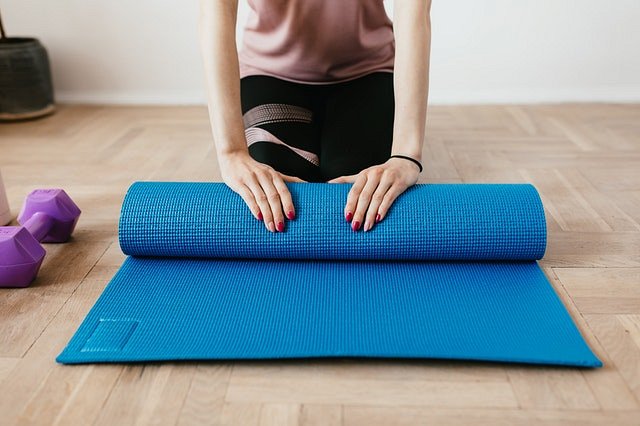 W Polsce coraz więcej osób zaczyna regularnie dbać o swoje zdrowie, uprawiając wszelakie aktywności fizyczne. Jedni preferują bieganie inni jazdę na rowerze czy rolkach a spora grupa osób wybiera się w celu rzeźbienia swojej sylwetki czy zrzucania zbędnych kilogramów na siłownię. Jeżeli jesteś jedną z tych osób z pewnością przemknęło ci przez myśl czy, aby siłownia w domu nie jest lepszym rozwiązaniem, niż jeżdżenie kilka razy w tygodniu na siłownię, która oddalona jest od twojego miejsca zamieszkania.Siłownia w domu dla wszystkich domownikówSiłownia w domu ma wiele zalet, Po pierwsze nie musisz nigdzie dojeżdżać, wystarczy, że przyjdziesz do innego pomieszczenia w swoim domu czy też mieszkaniu. Dodatkowo jeżeli więcej członków twojej rodziny chcę korzystać z siłowni oszczędzisz także na karnetach, które w przypadku dwóch czy trzech mogą naprawdę sporo kosztować w skali roku.